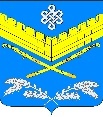 Совет ИВАНОВСКОГО СЕЛЬСКОГО ПОСЕЛЕНИЯКрасноармейскОГО районАРЕШЕНИЕ  20.12.2019 г.                                станица Ивановская                                                № 3/6Об утверждении порядка предоставления иных межбюджетных трансфертов из бюджета Ивановского сельского поселения Красноармейского районаВ соответствии со статьей 142.5 Бюджетного кодекса Российской ФедерацииСовет Ивановского сельского поселения Красноармейского района р е ш и л:1.Утвердить порядок предоставления иных межбюджетных трансфертов из бюджета Ивановского сельского поселения Красноармейского района (прилагается).2. Контроль за исполнением настоящего решения возложить на председателя комиссии по вопросам экономики, бюджету, финансам, налогам, распоряжению муниципальной собственностью Кольцова А.В.3. Решение вступает в силу со дня его подписания.ПредседательСовета Ивановского сельского поселенияКрасноармейского района						         В. Н. ШелудькоГлава Ивановского сельского поселения Красноармейского района						       А. А. Помеляйко			                                           ПРИЛОЖЕНИЕ							      УТВЕРЖДЕН							      Решением Совета Ивановского сельского поселения         Красноармейского района от _____________ № _______Порядокпредоставления иных межбюджетных трансфертов из бюджета Ивановского сельского поселения Красноармейского района1. Настоящий Порядок регламентирует предоставление иного межбюджетного трансферта из бюджета Ивановского сельского поселения Красноармейскогорайона (далее – местный бюджет) другим бюджетам на осуществление отдельных полномочий Ивановского сельского поселения Красноармейского района.2. Предоставление иного межбюджетного трансферта осуществляется на основании соглашения о предоставлении иного межбюджетного трансферта (далее – Соглашение).Соглашение должно заключаться на определенный срок и содержать следующие положения:размер предоставляемых иных межбюджетных трансфертов, их целевое назначение, условия предоставления и расходования иных межбюджетных трансфертов;сроки и порядок перечисления иных межбюджетных трансфертов;ответственность и обязательства сторон;основания и порядок прекращения действия иных межбюджетных трансфертов, в том числе досрочного;порядок определения ежегодного объема межбюджетных трансфертов, необходимых для осуществления передаваемых полномочий;сроки и порядок представления отчетности об осуществлении расходов, источником финансового обеспечения которых являются иные межбюджетные трансферты;финансовые санкции за неисполнение соглашения.3. Размер межбюджетного трансферта, предоставляемого из местного бюджета на осуществление отдельных полномочий Ивановского сельского поселения Красноармейского района, определяется Решением о местном бюджете на соответствующий финансовый год. Предоставление иных межбюджетных трансфертов осуществляется в пределах лимитов бюджетных обязательств и бюджетных ассигнований, предусмотренных на цели, указанные в Соглашении.4. Иной межбюджетный трансферт предоставляется при условии наличия муниципального правового акта, устанавливающего расходное обязательство по осуществление отдельных полномочий Ивановского сельского поселения Красноармейского района, в целях финансирования которого предоставляется иной межбюджетный трансферт.5. Иной межбюджетный трансферт подлежит взысканию в доход местного бюджета согласно бюджетному законодательству Российской Федерации в случае его нецелевого использования.6. Контроль за соблюдением целей и условий предоставления иных межбюджетных трансфертов осуществляет администрация Ивановского сельского поселения Красноармейского района в соответствии с бюджетным законодательством Российской Федерации.Начальник финансового отдела,главный бухгалтер администрацииИвановского сельского поселенияКрасноармейского района							Н. В. Белик